SPRINT-SARI		Participant ChecklistParticipant Identification #: [  ] [  ] [  ] -[  ][  ] [  ][  ]Enrolment date: [  ] [  ]/[  ][  ] /[2][0][1][  ]SPRINT-SARI INCLUSION CRITERIA Tier 0 – RAPID CRFElectronic Case Record Form Completed 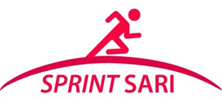 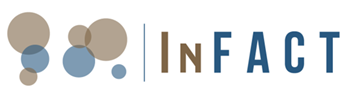 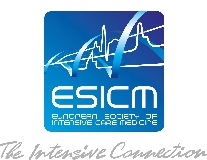 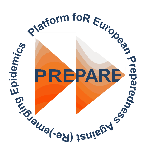 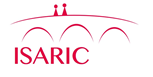 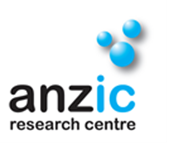 SPRINT-SARI		Participant ChecklistParticipant Identification #: [  ] [  ] [  ] -[  ][  ] [  ][  ]Enrolment date: [  ] [  ]/[  ][  ] /[2][0][1][  ]SPRINT-SARI INCLUSION CRITERIA Tier 1 – CORE & DAILY CRF (day 1 of hospital and ICU/HDU admission)Electronic Case Record Form Completed SPRINT-SARI		Participant ChecklistParticipant Identification #: [  ] [  ] [  ] -[  ][  ] [  ][  ]Enrolment date: [  ] [  ]/[  ][  ] /[2][0][1][  ]SPRINT-SARI INCLUSION CRITERIA Tier 2 CORE & DAILY CRF (day 1 & 2 of hospital and ICU/HDU admission)Electronic Case Record Form Completed SPRINT-SARI		Participant ChecklistParticipant Identification #: [  ] [  ] [  ] -[  ][  ] [  ][  ]Enrolment date: [  ] [  ]/[  ][  ] /[2][0][1][  ]Tier 3 Additional Epidemiological Investigation CRF Electronic Case Record Form Completed  Section 1: Site Information  Section 2: Demographics  Section 3: Onset & Admission Section 4: Intensive Care OR High Dependency Unit   Section 5: Infectious Respiratory Diagnosis    Section 6: Outcome  (Censored at hospital discharge or 60 days)CORE CRFCORE CRFSection 1: Demographics   Section 2: Co-Morbidities & Risk FactorsSection 3: Signs and Symptoms at Hospital Admission Section 4: Complications    Section 5: Pathogen Testing     Section 6: Treatment (At ANY time during hospitalisation)Section 7: Medication (While hospitalised or at discharge)Section 6: Outcome  (Censored at hospital discharge or 60 days)SUPPLEMENTARY to CORESUPPLEMENTARY to CORECORE Section 1: Travel Extra Space   CORE Section 1: Animal Exposure Extra Space   CORE Section 2: Admission Immunosuppressant Extra Space   CORE Section 2: Admission Anti-Infectives Extra Space   CORE: Additional Information Extra Space   CORE Section 5: Pathogen Testing Extra Space   CORE Section 7: Medication: Anti-infectives & Corticosteroids Extra Space   DAILY CRF Day 1 of hospital admissionDAILY CRF Day 1 of hospital admissionSection 1: Date of Assessment  Section 2: Daily Treatment Section 3: Daily Laboratory Results  Section 4: Chest X-Ray DAILY CRF Day 1 of ICU/HDU admission(If no ICU/HDU admission OR ICU/HDU admission is the same day as day 1 hospital admission skip this CRF)DAILY CRF Day 1 of ICU/HDU admission(If no ICU/HDU admission OR ICU/HDU admission is the same day as day 1 hospital admission skip this CRF)Section 1: Date of Assessment  Section 2: Daily Treatment Section 3: Daily Laboratory Results  Section 4: Chest X-Ray CORE CRFCORE CRFSection 1: Demographics   Section 2: Co-Morbidities & Risk FactorsSection 3: Signs and Symptoms at Hospital Admission Section 4: Complications    Section 5: Pathogen Testing     Section 6: Treatment (At ANY time during hospitalisation)Section 7: Medication (While hospitalised or at discharge)Section 6: Outcome  (Censored at hospital discharge or 60 days)SUPPLEMENTARY to CORESUPPLEMENTARY to CORECORE Section 1: Travel Extra Space   CORE Section 1: Animal Exposure Extra Space   CORE Section 2: Admission Immunosuppressant Extra Space   CORE Section 2: Admission Anti-Infectives Extra Space   CORE: Additional Information Extra Space   CORE Section 5: Pathogen Testing Extra Space   CORE Section 7: Medication: Anti-infectives & Corticosteroids Extra Space   DAILY CRF Day 1 of hospital admissionDAILY CRF Day 1 of hospital admissionSection 1: Date of Assessment  Section 2: Daily Treatment Section 3: Daily Laboratory Results  Section 4: Chest X-Ray DAILY CRFDay 2 of hospital admissionDAILY CRFDay 2 of hospital admissionSection 1: Date of Assessment  Section 2: Daily Treatment Section 3: Daily Laboratory Results  Section 4: Chest X-Ray DAILY CRF Day 1 of ICU/HDU admission(If no ICU/HDU admission OR ICU/HDU admission is the same day as day 1 hospital admission skip this CRF)DAILY CRF Day 1 of ICU/HDU admission(If no ICU/HDU admission OR ICU/HDU admission is the same day as day 1 hospital admission skip this CRF)Section 1: Date of Assessment  Section 2: Daily Treatment Section 3: Daily Laboratory Results  Section 4: Chest X-Ray DAILY CRF Day 2 of ICU/HDU admission(If no ICU/HDU admission OR ICU/HDU admission is the same day as day 1 or 2 hospital admission skip this CRF)DAILY CRF Day 2 of ICU/HDU admission(If no ICU/HDU admission OR ICU/HDU admission is the same day as day 1 or 2 hospital admission skip this CRF)Section 1: Date of Assessment  Section 2: Daily Treatment Section 3: Daily Laboratory Results  Section 4: Chest X-Ray Section 1: Exposure in the Previous 14 Days  Section 2: Living Arrangement  Section 3: OccupationSection 4: Vaccination History  